I can use techniques to improve basic sentencesMichael heard his dog barking.The boat rocked.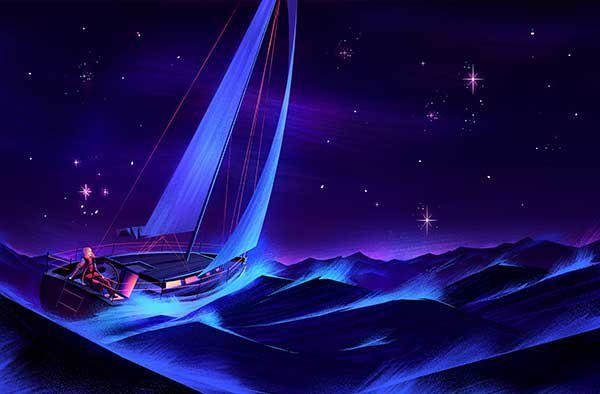 The sails flapped.Michael woke up on a beach.Some techniques to improve our sentencesAdd and adjective.Strengthen the verb.Add an adverb and move it to the front of the sentence.Begin with the verb and add to the sentence.Add a phrase.Add a subordinate clause. 	Example:Michael heard his dog barking.Hearing his black and white sheepdog barking ferociously, Michael quickly jumped up from the helm of the yacht to see what all the commotion was about.  